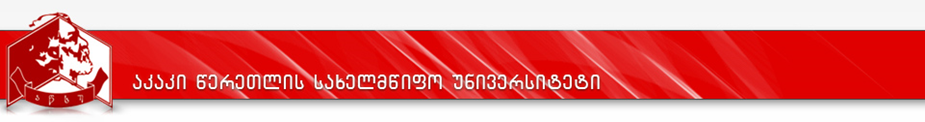 სასწავლო გეგმა2020-2023 წწპროგრამის დასახელება: დამატებითი (Minor) პროგრამა „ეკოლოგია“№კურსის დასახელებაკრდატვირთვის მოცულობა, სთ-შიდატვირთვის მოცულობა, სთ-შიდატვირთვის მოცულობა, სთ-შიდატვირთვის მოცულობა, სთ-შილ/პ/ლ/ჯგსემესტრისემესტრისემესტრისემესტრისემესტრისემესტრისემესტრისემესტრიდაშვების წინაპირობა№კურსის დასახელებაკრსულსაკონტაქტოსაკონტაქტოდამლ/პ/ლ/ჯგIIIIIIIVVVIVIIVIIIდაშვების წინაპირობა№კურსის დასახელებაკრსულაუდიტორულიშუალედ.დასკვნითი გამოცდებიდამლ/პ/ლ/ჯგIIIIIIIVVVIVIIVIIIდაშვების წინაპირობა124567891011121314151617 181მცენარეთა ეკოლოგია5125453772/1/0/05--2ცხოველთა ეკოლოგია5125453772/1/0/05--3ბუნებრივი რესურსების რაციონალური გამოყენება5125453772/1/0/05--4გარემოს დაცვის ეკოლოგიური პრინციპები5125453772/1/0/05--5გამოყენებითი ეკოლოგია5125453771/1/1/05--6სამედიცინო ეკოლოგია   5125453772/1/0/05--7გარემო და ეკოლოგიური კატასტროფები5125453772/1/0/05--8სოფლის მეურნეობის ეკოლოგია5125453772/1/0/05--9ლანდშაფტების ეკოლოგია5125453772/1/0/05--10ბიოკონსერვაცია5125453772/1//0/05–11ეკოლოგიური მონიტორინგი5125453772/1/0/05--12ეკოლოგიური სამართალი და ნარჩენების კომპლექსური მართვა512545377  2/1/0/05--სულ:60150054036924101010101010